Supplementary fileDefinition of the area Each area is defined as below based on the definition of the Japan meteorological agency.[1]Northern area: Hokkaido, and Tohoku regionEastern area: Kanto, Hokuriku, and Tokai regionWestern area: Kinki, Shikoku, Chugoku, and north side of KyusyuSouthern area: OkinawaS-Fig 1. Definition of the area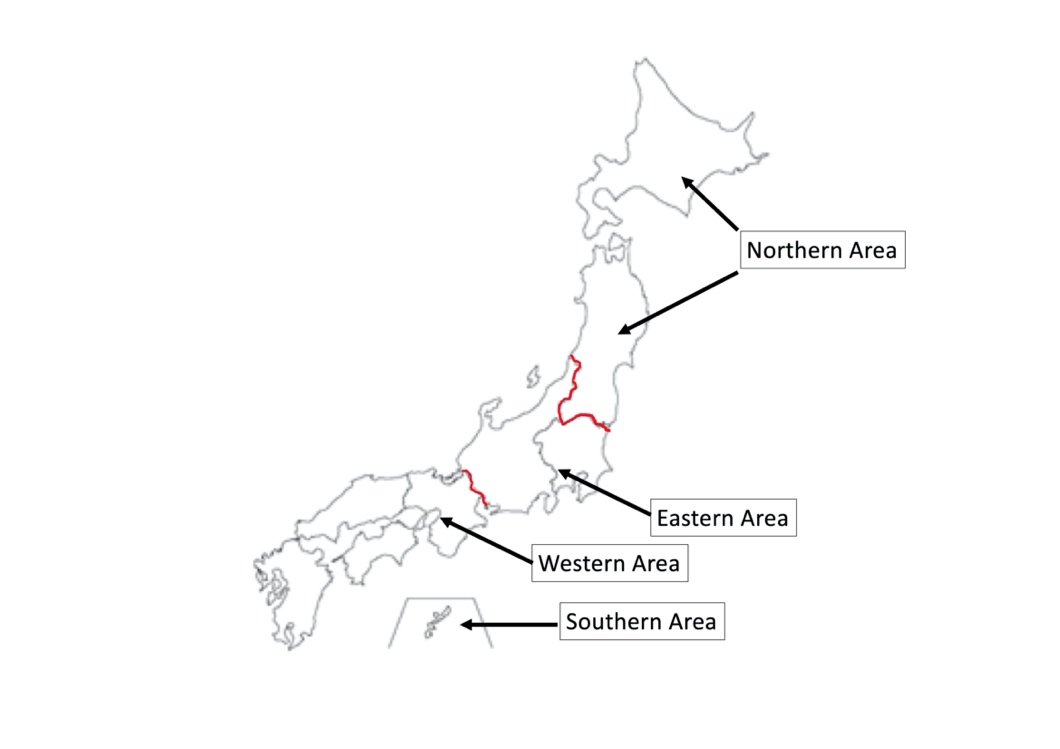 S-Table 1. The mean temperature of the largest city in each region in 2017. [1]Northern area: Sapporo, Eastern area: Tokyo, Western area: Osaka, Southern area: NahaTemperature (℃)Additional analysis ResultsAmong the 34,754 patients in the JAAM-OHCA database, 458 patients from 54 hospitals (tertiary center 45, non-tertiary center 9) were included in the additional analysis (S-Fig 2). The characteristics of the patients and in-hospital data were described in S-Table 2 and 3. In summary, the median [IQR] of the age are 75 [64-84] years, and almost half of the cases happened in winter (222/458, 48.5%), and most of the cases occurred except for summer (405/458, 88.4% in spring, autumn, and winter). The median [IQR] of core BT were 29.7 [26.0-31.2]. The one-month survival was 5.5% (25/458).Predictive accuracyThe AUC values [95% CI] of the potassium were 0.840 [0.757-0.898]. The other AUC values [95%CI] were as follows: BT 0.650 [0.53-0.754], Age 0.655 [0.537-0.757], Lactate 0.854 [0.790-0.900], and pH 0.822 [0.722-0.892], (S-Fig3). The predictive ability in potassium were described in S-Tables 4. On setting the cutoff points of 7.0 (mmol/L) in serum potassium, it had the high sensitivity 0.96 [95%CI: 0.87-1.00] and a low LR- 0.09, which are suitable to rule-out one-month survival.S-Fig 2. The study flowchart in additional analysis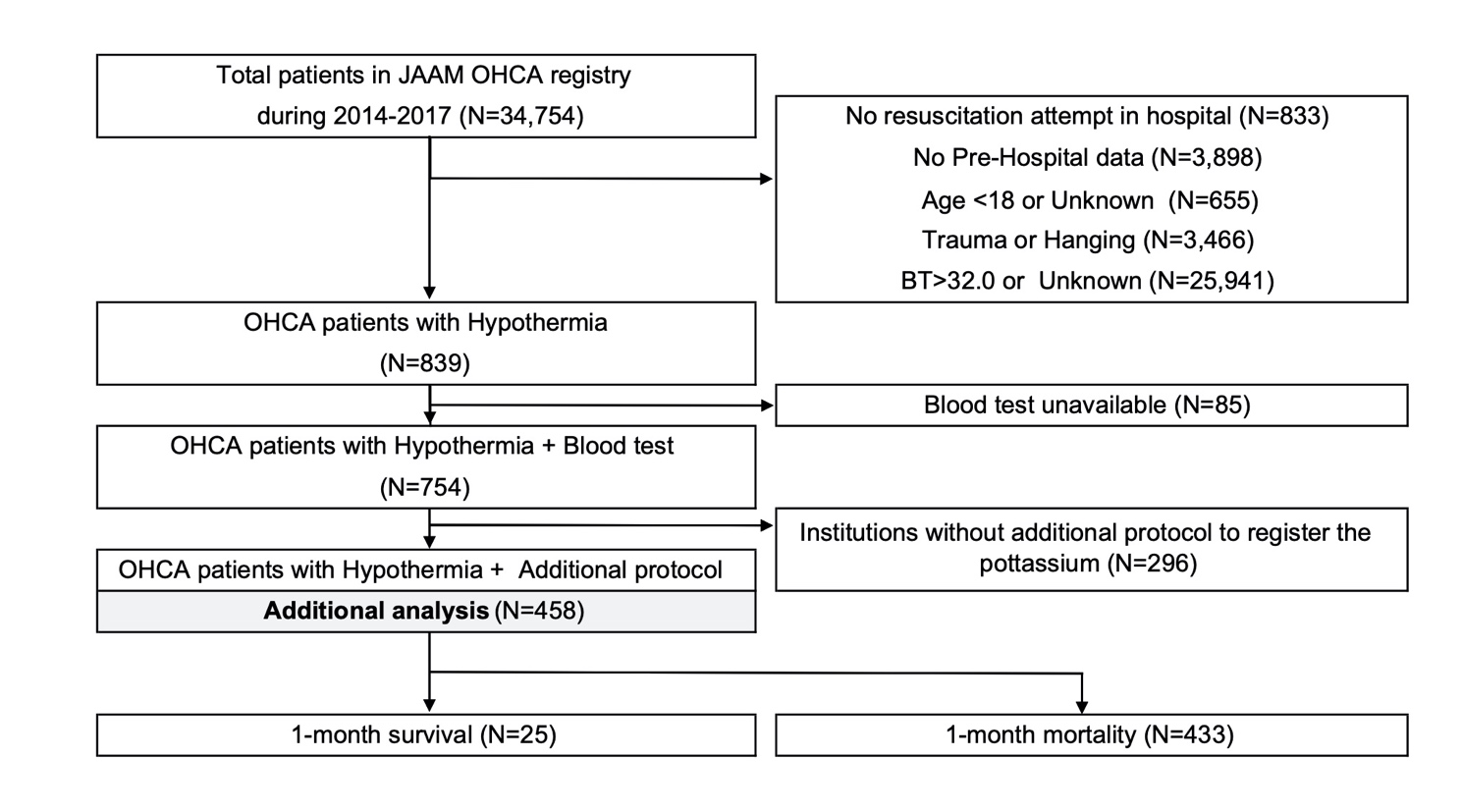 S-Table 2. The characteristics of the patients in the additional analysisContinuous variables are described as median [Interquartile range (IQR)]. Categorical variables are described as number (%). Shockable: ventricular fibrillation and pulseless ventricular tachycardia, CPR: Cardiopulmonary resuscitation, E-call: Emergency call for ambulance, ROSC: Return of spontaneous circulation, PEA: Pulseless electrical activity, ECMO: Extracorporeal membrane oxygenation, ER: Emergency room, CPC: Cerebral performance category[2]S-Table 3. The other characteristics of the patients in the additional analysisContinuous variables are described as median [Interquartile range (IQR)]. Categorical variables are described as number (%).Shockable: ventricular fibrillation and pulseless ventricular tachycardiaE-call: Emergency call for ambulance, ROSC: Return of spontaneous circulation, ECMO: Extracorporeal membrane oxygenation, ER: Emergency roomS-Figure 2. Receiver operating curve and Area under the curve for one-month survival. 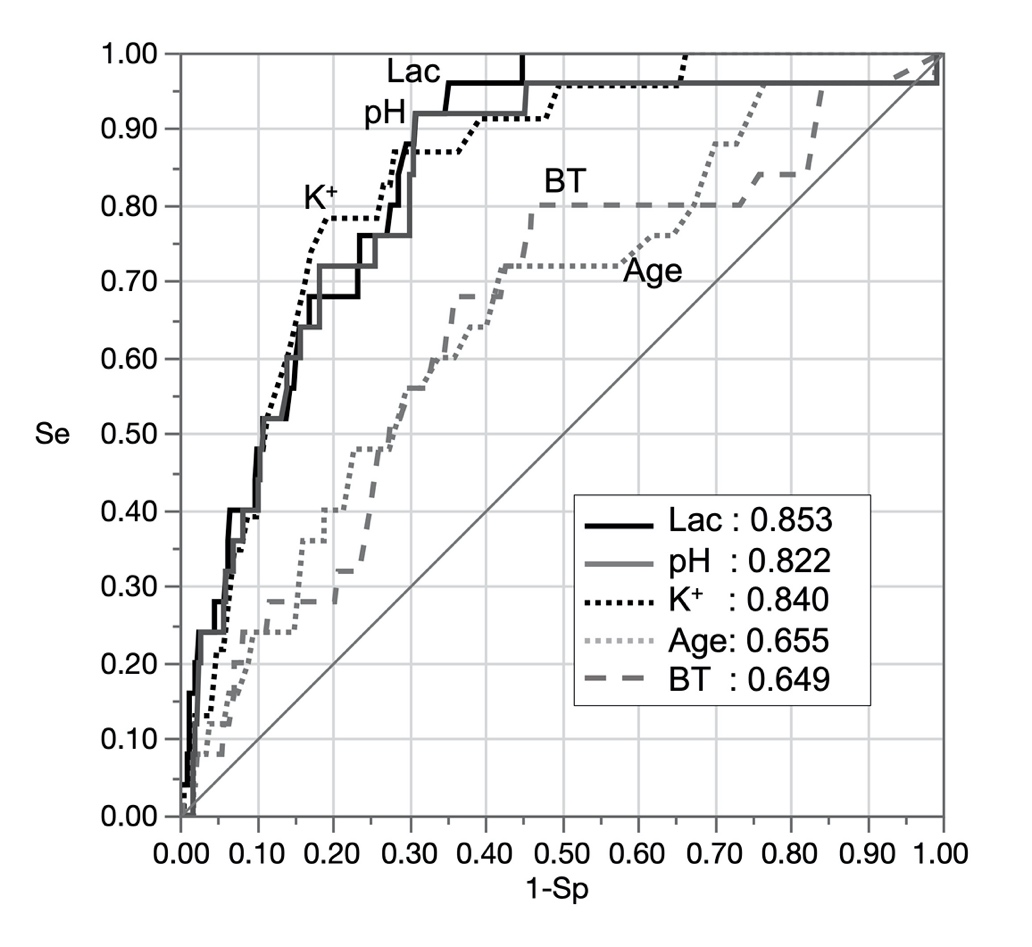 K+: Serum potassium, Lac = serum lactate, BT = body temperature, Se: Sensitivity, Sp: SpecificityS-Table 4. The predictive accuracy of potassium for 1-month survivalTP: True-positive, TN: True-negative, FP: False-positive, FN: False-negative, Se: Sensitivity, Sp: Specificity, LR+: Positive likelihood ratio, LR-: Negative likelihood ratio, PPV: Positive predictive value, NPV: Negative Predictive valueReference1.	Japan Meteorological Agency [https://www.jma.go.jp/jma/indexe.html]2.	Cummins RO, Chamberlain DA, Abramson NS, Allen M, Baskett PJ, Becker L, Bossaert L, Delooz HH, Dick WF, Eisenberg MS et al: Recommended guidelines for uniform reporting of data from out-of-hospital cardiac arrest: the Utstein Style. A statement for health professionals from a task force of the American Heart Association, the European Resuscitation Council, the Heart and Stroke Foundation of Canada, and the Australian Resuscitation Council. Circulation 1991, 84(2):960-975.JanFebMarAprilMayJuneJulyAugSepOctNovDecNorthern-3.9-2.01.47.714.416.022.921.717.711.34.3-2.0Eastern5.86.98.514.720.022.027.326.422.816.811.96.6Western6.26.39.215.721.122.728.829.224.418.412.67.0Southern18.417.118.321.624.226.629.930.428.927.022.818.0VariablesVariablesTotalVariablesVariables(N=458)Baseline characteristicsBaseline characteristicsSex (Men)Sex (Men)265 (57.9%)Age (year)Age (year)75 [64-84]16-64 122 (26.6%)65-74103 (22.5%)≥ 75233 (50.9%)Pre-hospital informationPre-hospital informationBystander witnessBystander witness126 (27.5%)Bystander CPRBystander CPR161 (35.2%)Shockable on initial rhythmShockable on initial rhythm39 (8.5%)Advanced airwayAdvanced airway218 (47.6%)In-hospital informationIn-hospital informationBody temperatureBody temperature29.7 [26-31.2] Measurement site Measurement siteRectal93 (20.3%)Bladder84 (18.3%)Tympanic48 (10.5%)Other/Unknown233 (50.9%)Cardiac rhythm on hospital arrivalCardiac rhythm on hospital arrivalROSC17 (3.7%)Shockable40 (8.7%)PEA80 (17.5%)Asystole321 (70.1%)ECMO implementationECMO implementation41 (9%)Before ROSC34 (82.9%)ROSC after hospital arrivalROSC after hospital arrival97 (21.2%)Time course (min)Time course (min)E-call to Hospital arrival 34 [28-42]E-call to Blood test40 [34-52]E-call to ECMO70 [52.3-88]E-call to ROSC after arrival57 [40-96]Blood test on hospital arrivalBlood test on hospital arrivalpH6.8 [6.6-7](Missing)35 (7.6%)Lactate (mg/dl)131.4 [79.2-180](Missing)39 (8.5%)Potassium (mmol/l)6.6 [4.9-9.6](Missing)87 (19%)OutcomeOutcomeAdmission to ICU or ward101 (22.1%)Death in ER357 (77.9%)1-month Survival25 (5.5%)1-month CPC1,215 (3.3%)VariablesVariablesTotalVariablesVariables(N=458)Hospital InformationHospital InformationHospitalHospitalTertiary center (45 hospitals)432 (94.3%)Non-tertiary center (9 hospitals)26 (5.7%)The number of beds707 [388-938]ECMO availabilityECMO availabilityAlways377 (82.3%)Partial61 (13.3%)Unavailable20 (4.4%)Geographical information and seasonGeographical information and seasonAreaAreaNorthern area139 (30.4%)Eastern area136 (29.7%)Western area183 (40%)Southern area0 (0%)Season Season Spring85 (18.6%)Summer53 (11.6%)Autumn98 (21.4%)Winter222 (48.5%)Cut-off (mmol/l)SeSpTPTNFPFNLR+LR-PPVNPV4.00.480.901131236124.60.580.230.965.00.780.77182678153.40.280.180.986.00.870.642022112732.40.210.140.997.00.960.492217217611.90.090.110.998.00.960.392213621211.60.110.090.999.01.000.312310923901.50.000.091.0010.01.000.21237227601.30.000.081.00